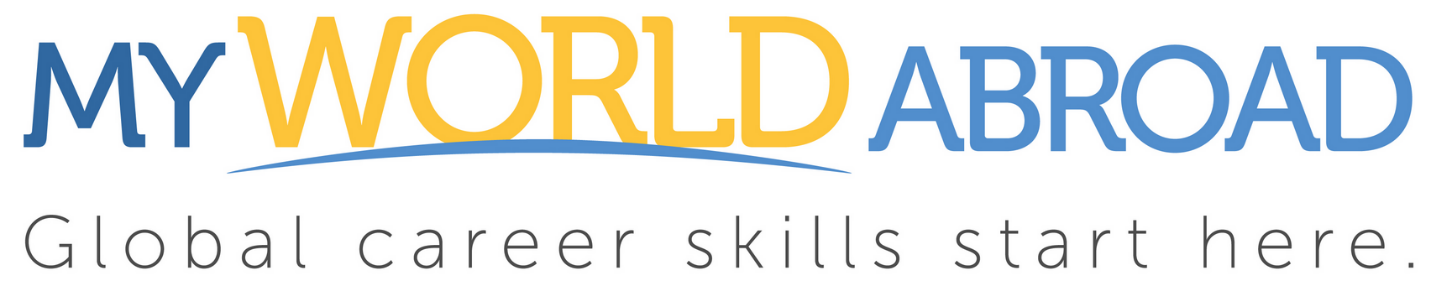 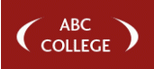 Access to this site supported by:
ABC-College Career Services & the Study Abroad office.